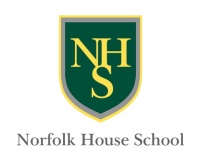 Week 10 - Menu w/c 18.11.19MondayTuesdayWednesdayThursdayFridayChicken curry, vegetable curry, turmeric rice, naan breadRoast lamb dinner, roast potatoes, yorkshire pudding, broccoli, carrots.Vegetable feast burgers. Cheesy tuna pasta bake, Cheesy vegetable pasta bake, sweetcorn, garlic slices.A selection of sandwiches and baguettesSouthern fried chicken stripsTortillasFish Fingers, Vegetable Samosas, Wedges Baked beansCucumber, Carrot sticks, Beetroot, Red onion, Mixed saladHam, Tuna, Hard boiled eggsCucumber, Carrot sticks, Beetroot, Red onion, Mixed saladHam, Tuna, Hard boiled eggsCucumber, Carrot sticks, Beetroot, Red onion, Mixed saladHam, Tuna, Hard boiled eggsCucumber, Carrot sticks, Beetroot, Red onion, Mixed saladHam, Tuna, Hard boiled eggsCucumber, Carrot sticks, Beetroot, Red onion, Mixed saladHam, Tuna, Hard boiled eggsYoghurtsSelection of fresh fruitYoghurtsSelection of fresh fruitVanilla ice cream or arctic roll. YoghurtsSelection of fresh fruitYoghurtsSelection of fresh fruitYoghurtsSelection of fresh fruit